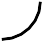 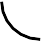 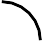 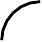 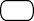 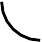 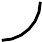 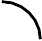 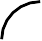 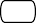 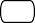 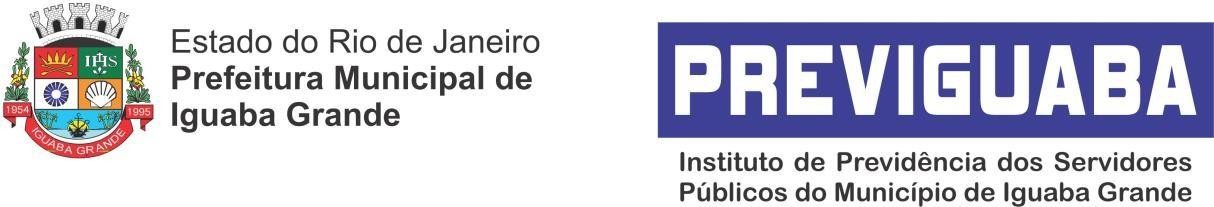 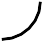 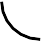 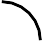 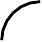 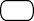 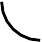 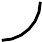 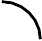 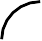 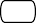 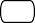 FICHA PARA RECADASTRAMENTO DE APOSENTADOS E PENSIONISTAS EDITAL DE PROVA DE VIDA Nº002/2023DADOS PESSOAIS:ENDEREÇO:REPRESENTANTE LEGAL:CUMULAÇÃO DE CARGO PÚBLICO: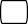 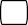 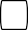 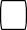 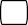 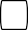 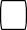 DEPENDENTE 1: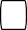 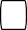 DEPENDENTE 2: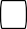 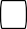 DEPENDENTE 3: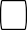 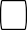 DEPENDENTE 4: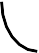 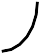 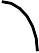 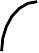 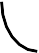 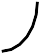 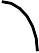 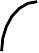 Recebido em:	/	/ 	Assinatura e carimbo - Chefe de RH